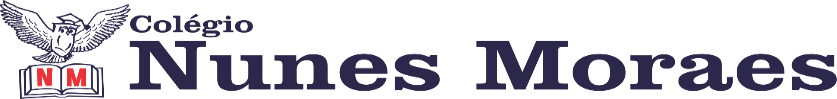 AGENDA DIÁRIA 1º ANO,02 DE FEVEREIRO1ª AULA: MATEMÁTICAOBJETO DE CONHECIMENTO:  NÚMEROS NO COTIDIANO.APRENDIZAGEM ESSENCIAL: IDENTIFICAR A FUNÇÃO DOS NÚMEROS DE ACORDO COM SEU USO SOCIAL.ATIVIDADES PROPOSTAS: ATIVIDADE PRÁTICA PROPOSTA NA PÁGINA 24.ATIVIDADE ESCRITA NA PÁGINA 25.2ª AULA:  PORTUGUÊSOBJETO DE CONHECIMENTO: POEMA.APRENDIZAGEM ESSENCIAL: LER, ESCUTAR E COMPREENDER POEMAS, EM COLABORAÇÃO COM OS COLEGAS E COM A AJUDA DA PROFESSORA.ATIVIDADES PROPOSTAS: TRABALHANDO POEMA DA PÁGINA 29.ATIVIDADE NO LIVRO PÁGINA 31.3ª AULA: MATEMÁTICA.OBJETO DE CONHECIMENTO: NÚMEROS NO COTIDIANO.APRENDIZAGEM ESSENCIAL: IDENTIFICAR A FUNÇÃO DOS NÚMEROS DE ACORDO COM SEU USO SOCIAL.ATIVIDADES PROPOSTAS: ATIVIDADE NO LIVRO PÁGINA 26.CASA: ATIVIDADE NO LIVRO PÁGINA 27.4ª AULA: PORTUGUÊSOBJETO DE CONHECIMENTO: RIMAS.APRENDIZAGEM ESSENCIAL: IDENTIFICAR SEMELHANÇAS ENTRE SONS FINAIS DE PALAVRAS E REALIZAR RIMAS EM UM POEMA.ATIVIDADES PROPOSTAS: ATIVIDADE NO LIVRO DE PORTUGUÊS PÁGINA 09.ATÉ A PRÓXIMA AULA!